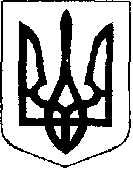 У К Р А Ї Н АЖовківська міська радаЛьвівського району Львівської області____-а сесія VIІІ-го демократичного скликання	         РІШЕННЯвід  ___________________  2021р.    № _______	м. ЖовкваПро затвердження гр. Ребець Степану Григоровичу проекту землеустрою щодо відведення земельної ділянки у власність площею 0,1500 га для будівництва та обслуговування житлового будинку, господарських будівель і споруд по вулиці Молодіжна, 10 в селі Воля-Висоцька Львівського (Жовківського) району Львівської області      Розглянувши заяву гр. Ребець Степана Григоровича про затвердження проекту землеустрою щодо відведення земельної ділянки у власність площею 0,1500 га для будівництва та обслуговування житлового будинку, господарських будівель і споруд по вулиці Молодіжна,10 в селі Воля-Висоцька Львівського (Жовківського) району Львівської області, керуючись ст.12, 118, 121, 186 Земельного кодексу України та ст.26 Закону України «Про місцеве самоврядування в Україні», за погодженням з постійною комісією з питань земельних відносин, земельного кадастру, планування території, будівництва, архітектури, охорони пам’яток, історичного середовища, природокористування та охорони довкілля, Жовківська міська рада                                                       В И Р І Ш И Л А:1. Затвердити гр. Ребець Степану Григоровичу проект землеустрою щодо відведення  земельної ділянки, площею 0,1500 га у власність, кадастровий номер 4622781200:05:001:0017 для будівництва та обслуговування житлового будинку, господарських будівель і споруд по вулиці Молодіжна,10 в селі Воля-Висоцька Львівського (Жовківського) району Львівської області.2. Надати у власність гр. Ребець Степану Григоровичу земельну ділянку (кадастровий номер 4622781200:05:001:0017) площею 0,1500 га для будівництва та обслуговування житлового будинку, господарських будівель і споруд по вулиці Молодіжна,10 в селі Воля-Висоцька Львівського (Жовківського) району Львівської області.3. Зареєструвати речове право на земельну ділянку у встановленому законодавством порядку.4. Контроль за виконанням рішення покласти на  постійну комісію з питань земельних відносин, земельного кадастру, планування території, будівництва, архітектури, охорони пам’яток, історичного середовища, природокористування та охорони довкілля (Креховець З.М.).Міський голова						                Олег ВОЛЬСЬКИЙ